Artikels – 50%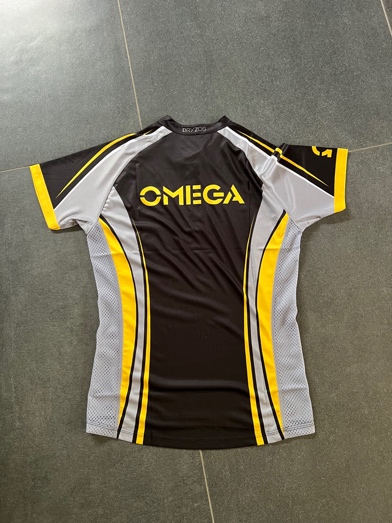 Bryzos OL -shirt model 2017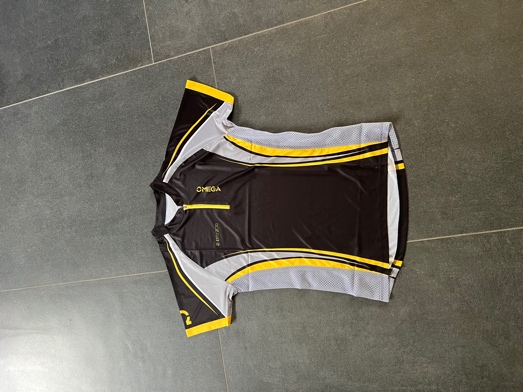 Unisex: 1L, 2XXXLKids: 1x150Volw: 32,00 – 50% = 16,00€Kids: 23,00 – 50% = 11,50€Bryzos OL-kniebroek model 2017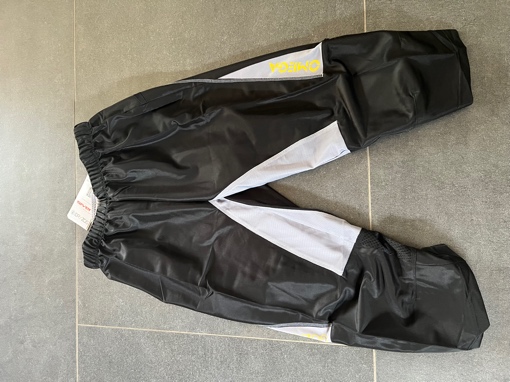 Volw: 4XS, 4S, 1XXL, 1XXXLKids: 2x120 , 130, 3x150 Volw: 23,00 – 50% = 11,50€Kids: 18,00 – 50% = 9,00€Bryzos OL-broek lang model 2017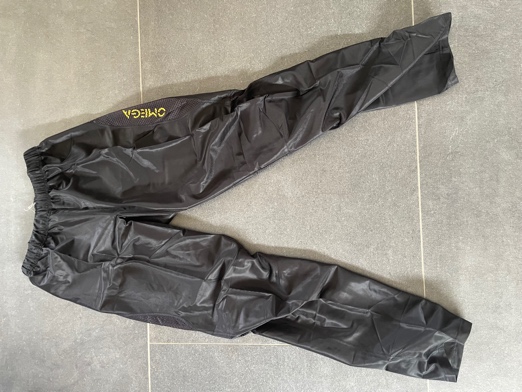 Volw: 1S, 1M, 3L, 2XL, 2XXL, 2XXXL18,00 – 50% = 9,00€Trimtex extreme OL-shirt model 2007 met rits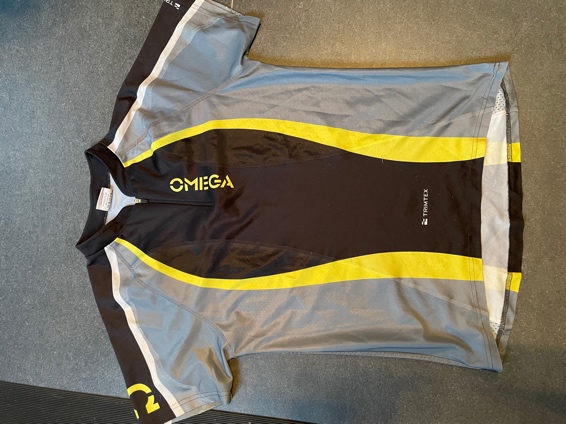 8XS30 – 50% = 15,00€Trimtex klassiek OL-shirt met V-hals, zonder rits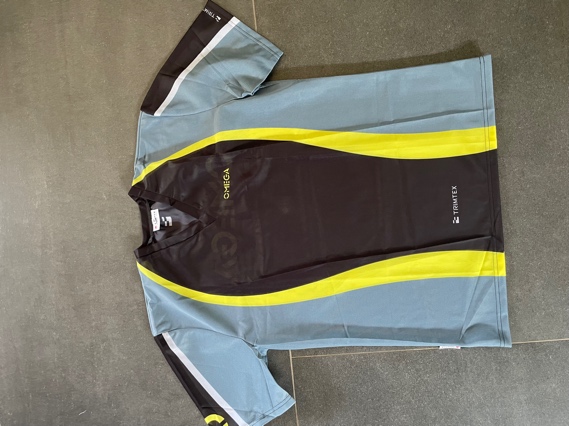 Volw: 1M30,00 – 50% = 15,00€Trimtex OL-kniebroek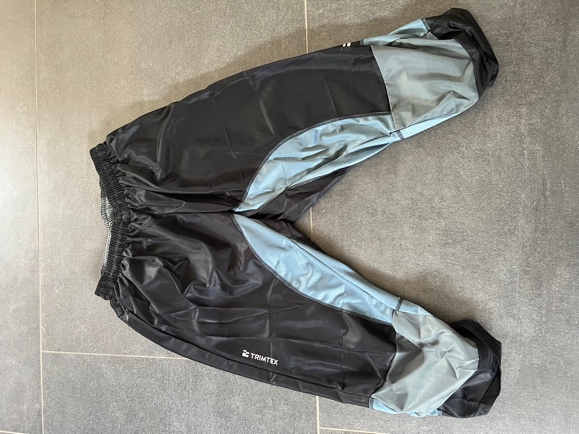 Volw: 2XS, 4SKids: 1x150Volw: 21,00 – 50% = 10,50€Kids: 16,00 – 50% = 8,00€Noname OL-kniebroek zwart-geel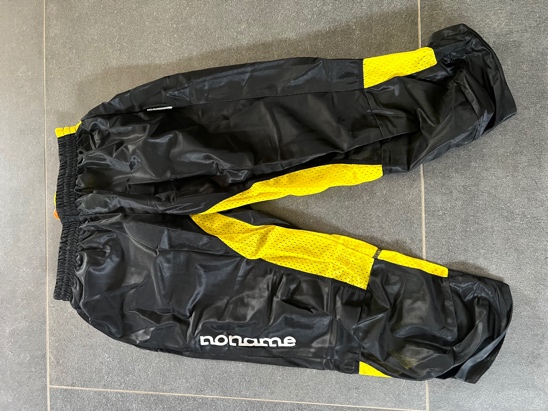 2XS, 3S21,00 – 50% = 10,50€Trimtex OL-broek lang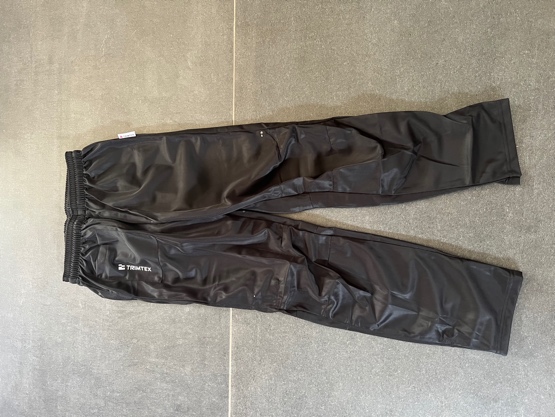 XXS (kids)13,00 – 50% = 6,50€Sportvögl OL-broek langKids: 2x16010, 00 – 50% = 5,00€Noname Trainingsvest 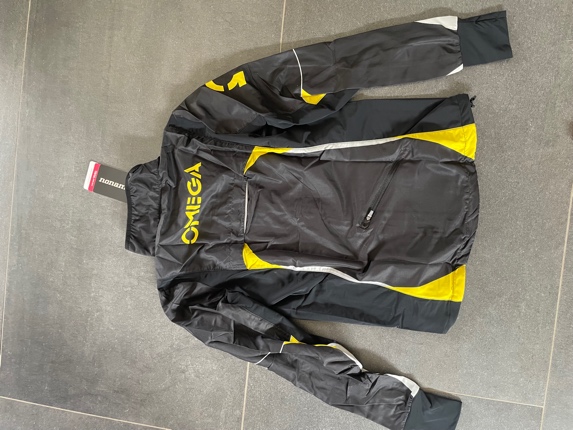 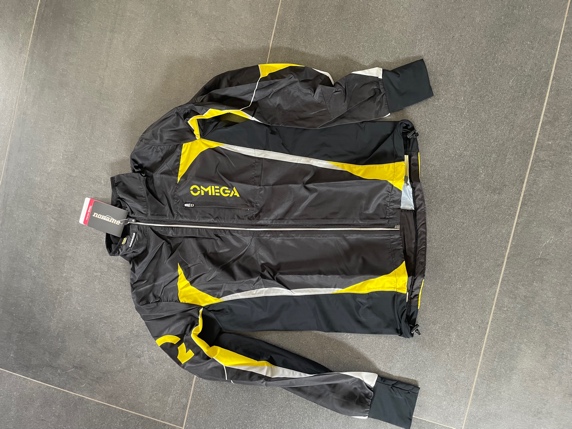 Volw: 5MKids: 1x130, 7x150Volw: 72,00 – 50% = 36,00€Kids: 62,00 – 50% = 31,00€Noname Trainingsbroek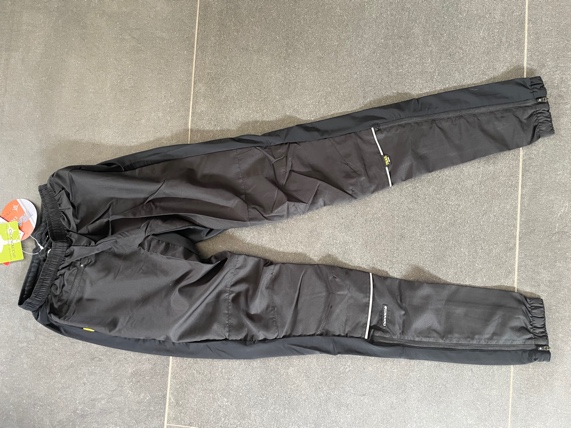 Kids: 1x150, 1XXS36,00 – 50% = 18,00€Overige artikelsKalenji T-shirt lange mouwen zwart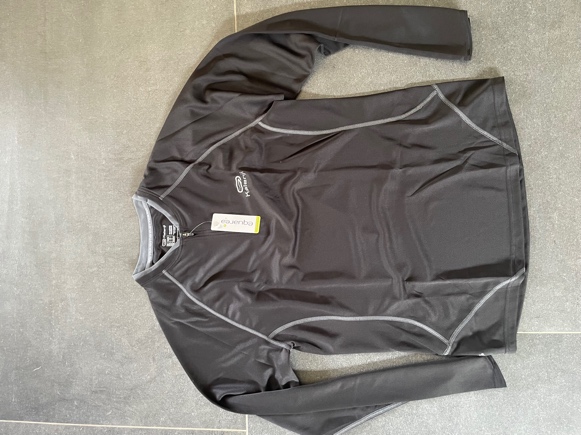 1M, 1L12,00€Noname OL-kniebroek zwart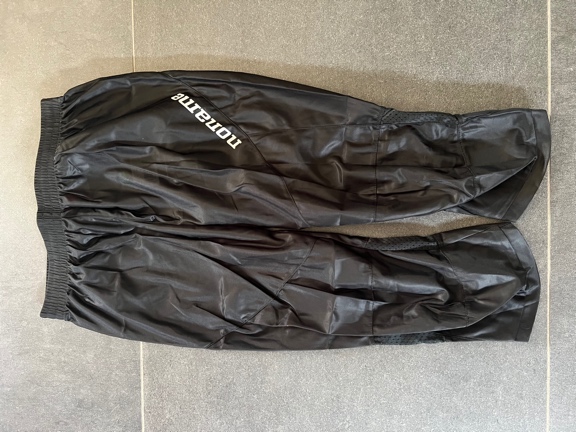 1M, 2L21,00€Noname OL broek lang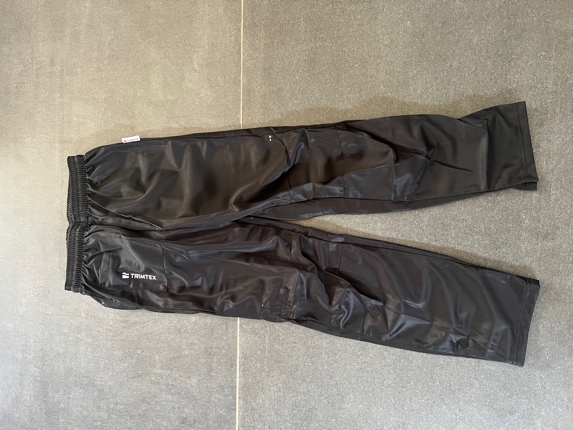 2L, 2XXL18,00€Hoodie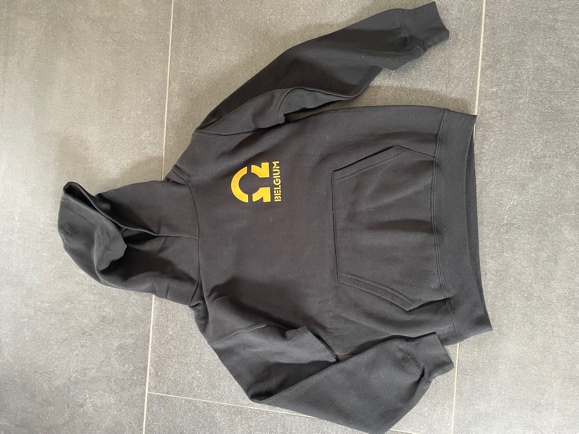 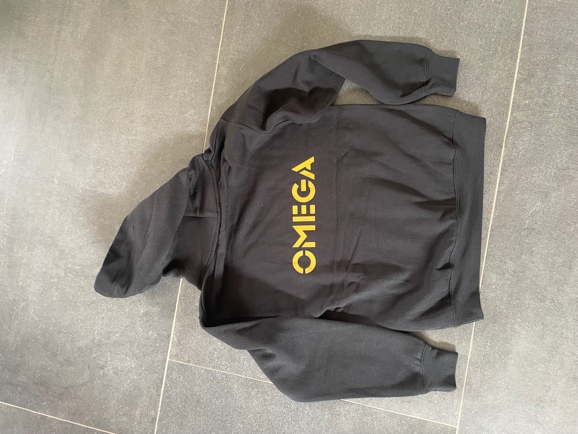 Men: 14S, 2M, 1LWomen: 11S, 1M, 1LKids: 18x152Volw: 27,50€Kids: 21,50€Noname OL-kousen zwart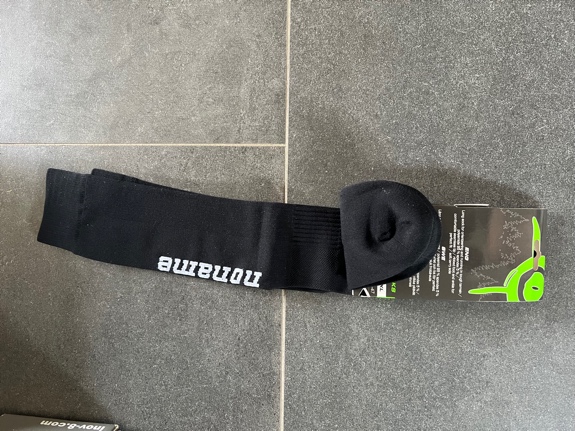 2XL15,00€Moose OL-kousen 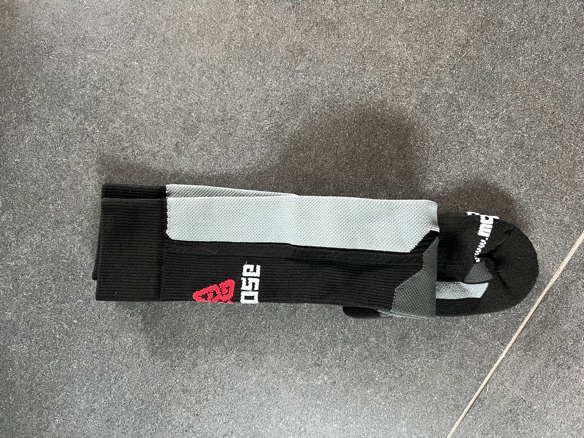 4XS, 2S15,00€Kipsta OL-kousen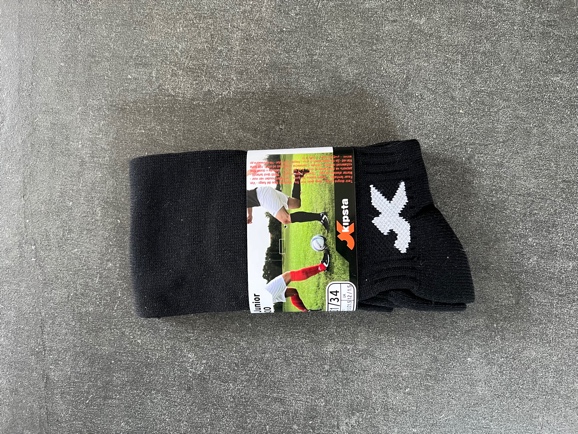 Kids: 1x 35-384,50€Moskow duimkompas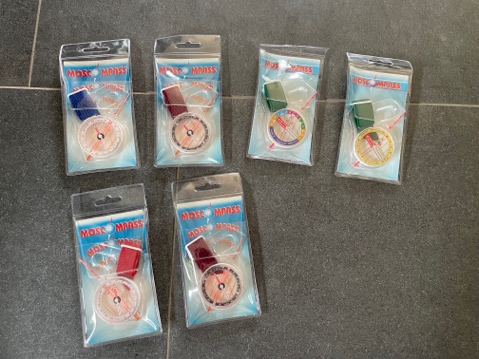 Model 2: 32,00€Model 3: 32,00€Model 8: 28,00€Model 11: 22,00€Baliesje auto: 3,25€Postenbeschrijvinghouder oranje: 5,25€Postenbeschrijvinghouder VAPRO L: 9,00€Postenbeschrijvinghouder VAPRO S: 8,00€Sportident SI card 9: 34,00€Sportident SI card 10: 44,00€Sportident SI card AIR: 57,00€